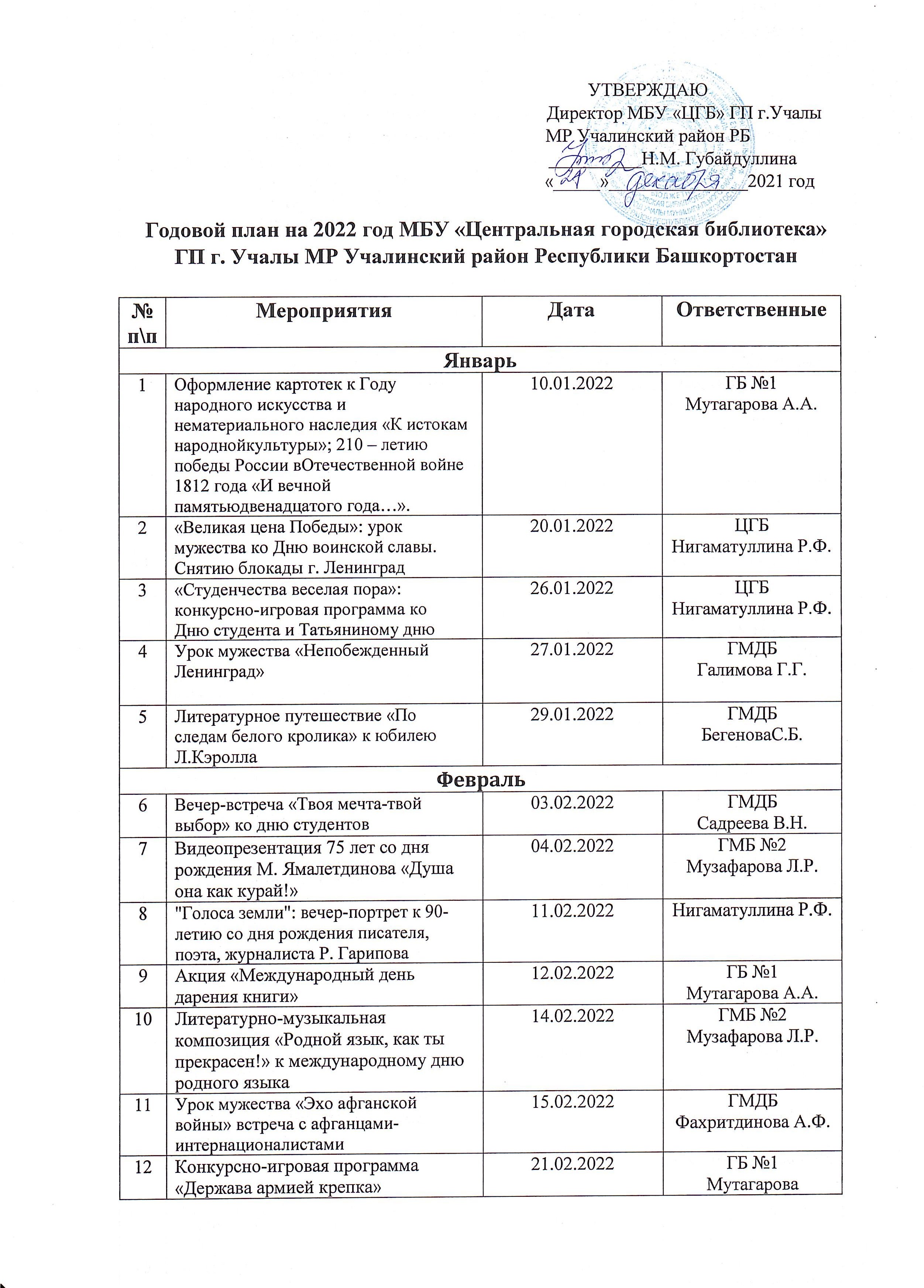 14Вечер творческого общения «Мастера учалинской земли» к году народной культуры28.02.2022ГМДБСадреева В.Н.МартМартМартМарт15Час патриотизма «Герои 1812 года»02.03.2022ГМДБСадреева В.Н..16Игра-квест «По сказочной стране нагусином крыле» к юбилею книги С.Лагерлеф «Чудесное путешествиеНильса с дикими гусями»05.03.2022ГМДББегенова С.Б.17Познавательный час с мастер-классом «Праздник весны, цветов и любви», клуб «Собеседушки»07.03.2022ГМБ №2Музафарова Л.Р.18Познавательный час «Обряды и традиции башкирского народа»09.03.2022ГБ №1Мутагарова А.А.19«Сердце расскажет»: час поэзии к 80-летию поэтессы, писательницы В.Марковой11.03.2022ЦГБНигаматуллина Р.Ф.20Вечер – встреча с народными умельцами: «Щедра талантами, родная сторона».15.03.2022ГБ №1Баширова Г.И.21Краеведческий час «Люби и знай свой край»18.03.2022ГМДБГалимова Г.Г.22Встреча «Писатели родного края»встреча с местной писательницейФарраховой А.М. для подростков кмеждународному дню театра21.03.2022ГМДБФахриднинова А.Ф.23Интеллектуальная игра «Кладезь мудрости – русская пословица» или «Пословица – недаром молвится».24.03.2022ГБ №1Мутагарова А.А.24Игровая программа ко дню театра «Театр-волшебный мир»27.03.2022ГМБ №2Музафарова Л.Р.25Всероссийская Неделя детской июношеской книги28.03.2022ГМДБСадреева В.Н.Апрель Апрель Апрель Апрель 26Литературно-историческийкалейдоскоп «Эпоха Петра настраницах книг»02.04.2022«Пушкинский карта»ГМДББегенова С.Б.27Игра – путешествие «В поисках страны здоровья» - Всемирный день здоровья07.04.2022ГБ №1Мутагарова А.А.28Литературное путешествие «Сказочный мир Аксакова» - 205 лет С.Т. Аксакова11.04.2022ГМБ №2Музафарова Л.Р.29«И мир делами весь на завистьудивил»: час истории к 350-летию содня рождения Петра I13.04.2022Нигаматуллина Р.Ф.30Краеведческий час ко дню национального костюма «Мое наследие – мой национальный костюм»15.04.2022ГМБ №2Музафарова Л.Р.31Всероссийская акция  «Библионочь - 2022»23.04.2022Все библиотеки32«Попробуй стать волшебником»: часобщения и воспитания.26.04.2022ЦГБНигаматуллина Р.Ф.Май Май Май Май 33Конкурс детских рисунков «Мы рисуем – Победу»02.05.2022ГМБ №2Музафарова Л.Р.34Международная акция «Читаем детям о войне»03-06.05.2022Все библиотеки35"1418 дней Подвига": урок памяти ко Дню Победы05.05.2022ЦГБНигаматуллина Р.Ф.36Встреча с детьми воинов, погибших на фронтах ВОВ06.05.2022ГМДБМухамадиева Р.Д.37Час истории «Отечественная война 1812 года в художественной литературе»12.05.2022ГБ №1Мутагарова А.А.38"От вечного истока": час семейныхценностей к Международному ДнюСемьи17.05.2022ЦГБ Нигаматуллина Р.Ф.39Информационный час «ВеликийПетр» к 350-летию со дня рожденияПетра Первого17.05.2022ГМДБФахритдинова А.Ф.40Историк читает Пушкина: «Сказка орыбаке и рыбке»: просмотр иобсуждение видеолекции отПрезидентской библиотеки19.05.2022ЦГБ Нигаматуллина Р.Ф.41Информационный час «Выбери жизнь без табачного дыма» к Всемирному дню без табака31.05.2022ГМДБГалимова Г.Г.Июнь Июнь Июнь Июнь 42Поэтическая гостиная «В волшебнойПушкинской стране»01.06.2022ГМДБСадреева В.Н.43Эко-час «Стану я природе другом» 5-июня день окружающей среды03.06.2022ГБ №1Мутагарова А.А.44Час загадок и развлечений «Ох. уж эти сказки!» к Дню Пушкина06.06.2022ГМДБФахритдинова А.Ф.45Викторина «Ты живи, моя Россия» ко Дню России или спортивный праздник для детей и подростков«Вперед Россия!»10.06.2022ГБ №1Мутагарова А.А.46Выставка рисунков «Родина моя, Россия»12.06.2022ГМБ №2Музафарова Л.Р.47"Ради жизни на земле": беседа коДню Памяти и скорби,приуроченному ко дню начала ВОВ22.06.2022ЦГБНигаматуллина Р.Ф.Июль Июль Июль Июль 48Познавательная игра «В семейномкругу мы с вами растем» ко дню семьи08.07.2022ГМДБМухамадиева Р.Д.49Беседа о правило безопасности «Если дома ты один»12.07.2022ГМБ №2 Музафарова Л.Р.50Всероссийская акция «Единый день фольклора в России»15.07.2022ГБ №1Мутагарова А.А.51Познавательно-игровой квест «Путешествие в шахматное королевство» ко дню шахмата21.07.2022ГМДБ Бегенова С.Б.52"В каждой избушке – свои игрушки":конкурсная программа к Единомудню фольклора21.07.2022ЦГБНигаматуллина Р.Ф.Август Август Август Август 53Литературная программа ко дню книголюбов «Путешествие по книжной вселенной»09.08.2022ГМБ №2Музафарова Л.Р.54«Яблочный спас»: игроваяпрограмма к Году народногоискусства18.08.2022ЦГБНигаматуллина Р.Ф.55Ппознавательная викторина «Я познаю мир»19.08.2022ГМДБФахритдинова А.Ф56Информационный час «Флаг державы – символ славы» к Днюгосударственного флага РФ22.08.2022ГМДБСадреева В.Н.Сентябрь Сентябрь Сентябрь Сентябрь 57Игра-путешествие «Путешествие вмир знаний»01.09.2022ГМДБМухамадиева Р.Д.58Историческая игра «Недаром помнит вся Россия».08.09.2022ГБ №1Мутагарова А.А.59"Русь героическая": час истории коДню воинской Славы и 210-летиюБородинского сражения08.09.2022ЦГБ Нигаматуллина Р.Ф.60Мастер-класс «Рукам работа – сердцу радость»15.09.2022ГБ №1Мутагарова А.А.61Профориентационный час «Профессия каждая – самая важная»17.09.2022Пушкинская картаГМДББегенова С.Б.62Конкурсно-познавательная игра«Экологическое ассорти»28.09.2022ГМДБГалимова Г.Г.63«Искусство быть читателем»:игровая программа посвященнаячтению и книгам.29.09.2022ЦГБНигаматуллина Р.Ф.Октябрь Октябрь Октябрь Октябрь 64Литературно-музыкальный вечер ко дню пожилых людей «Мои года – мое богатство»01.10.2022ГМБ №2Музафарова Л.Р.65Громкое чтение «С именем Аксаковаиз века в век» к дню рождения С.Т.Аксакова01.10.2022ГМДБСадреева В.Н.66"Чудо ручки – чудо штучки!":выставка декоративно-прикладногоискусства читателей библиотеки кМеждународному Дню пожилыхлюдей.01.10.2022ЦГБНигаматуллина Р.Ф.67Утренник в клубе «Читай-ка»«Посмотри, как он хорош край, вкотором ты живешь» к днюреспублики10.10.2022.ГМДБМухамадиева Р.Д68День отца. Участие в фотоакциях «С папой классно».17.10.2022ГБ №1Мутагарова А.А.69Урок нравственности по книгеМ. Карима «Таганок»20.10.2022ГМДБФахритдинова А.Ф.70"Хранить вечно": урок памяти коДню памяти жертв политическихрепрессий27.10.2022ЦГБНигаматуллина Р.Ф.Ноябрь Ноябрь Ноябрь Ноябрь 71Час истории «В единстве наша сила»03.11.2022ГМДБСадреева В.Н.72«У истоков театра»: беседа в рамкахакции «Ночь искусств – 2022»03.11.2022ЦГБНигаматуллина Р.Ф.73Исторический квест «По дорогам 1812 года»10.11.2022ГМДББегенова С.Б.74Конкурс чтецов ко дню матери «Мама – первое слово в нашей судьбе»27.11.2022ГМБ №2Музафарова Л.Р.75Ситуационная игра по праву «Закон, и мы»29.11.2022ГБ №1Баширова Г.И.76«Не разрушай себя»: час информации к Всемирному дню борьбы со СПИДом30.11.2022ЦГБНигаматуллина Р.Ф.ДекабрьДекабрьДекабрьДекабрь77Мероприятие «Священное, доброе, вечное» к Международному дню инвалидов.02.12.2022ГБ №1Мутагарова А.А.78Урок памяти «Мы помним тебясолдат» ко дню неизвестного солдатаТематическая полка «Зная прошлое,живи настоящим, думай о будущем»03.12.2022ГМДББегенова С.Б.79Урок патриотизма «О тех, кто не вернулся»05.12.2022ГМБ №2Музафарова Л.Р.80Урок патриотизма «Гордость землиУчалинской» к дню героев Отечества09.12.2022ГМДБСадреева В.Н.81Краеведческий час ко дню башкирского языка «Язык – сокровища народа»14.12.2022ГМБ №2Музафарова Л.Р.82Литературная гостиная «Катитсяголубой вагон» к 85-летиюЭ. Успенского22.12.2022ГМДБМухамадиева Р.Д.83Мастер-класс по изготовлению новогодних игрушек «Чудеса под Новый год»22.12.2022ГМБ №2Музафарова Л.Р.84Игровая программа «Забавы зимушки- зимы»27.12.2022ГМДБМухамадиева Р.Д.85«Мир новогоднего кино»:развлекательная программа.27.12.2022ЦГБНигаматуллина Р.Ф.86Новогодний утренник «К нам спешит Новый год!»28.12.2022ГМБ №1Мутагарова А.А.